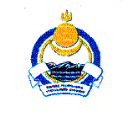  Совет депутатов муниципального образования сельское поселение «Иволгинское»Иволгинского района Республики Бурятия671050, Республика Бурятия, Иволгинский район, с. Иволгинск ул.Ленина, 23Тел. 8(30140)41-0-67 факс 8(30140)41-0-65РЕШЕНИЕ от     «29 » июля 2022 г.	                        № 113                                                            с. ИволгинскО даче согласия на прием движимого имущества  на безвозмездной основе из муниципальной собственности муниципального образования «Иволгинский район» в собственность муниципального образования сельского поселения «Иволгинское» Иволгинского районаВ соответствии со статьей 10 Закона Республики Бурятия от 24.02.2004 г. № 637-III «О передаче объектов государственной собственности Республики Бурятия в иную государственную или муниципальную собственность и приеме объектов иной государственной или муниципальной собственности в государственную собственность Республики Бурятия или собственность муниципальных образований в Республике Бурятия» Совет депутатов муниципального образования «Иволгинский район» Республики Бурятия РЕШАЕТ:1.Дать согласие на прием  в собственность муниципального образования сельское поселение «Иволгинское»  на безвозмездной основе движимого имущества:- ручные сканеры в количестве 6 штук согласно приложения № 12.Направить настоящее решение в МУ «Управление градостроительства, имущественных и земельных отношений администрации МО «Иволгинский район».3.Настоящее решение вступает в силу с момента официального обнародования путем размещения на информационных стендах предприятий и учреждений сельского поселения.Глава муниципального образованиясельское поселение «Иволгинское»                                     А.Ц. МункуевПриложение №1к Решению Совета депутатов МО СП «Иволгинское»От __________________№п/пНаименование организацииНаименование имуществаСерийный номерКоличество, шт. Стоимость рублей1МО СП «Иволгинское»Ручной сканерСМ-5200№ 01013400141121451,662МО СП «Иволгинское»Ручной сканерСМ-5200№ 01013400139121451,663МО СП «Иволгинское»Ручной сканерСМ-5200№ 01013400140121451,664МО СП «Иволгинское»Ручной сканерСМ-5200№ 01013400142121451,665МО СП «Иволгинское»Ручной сканерСМ-5200№ 01013400143121451,666МО СП «Иволгинское»Ручной сканерСМ-5200№ 01013400144121451,66Итого:6128709,96